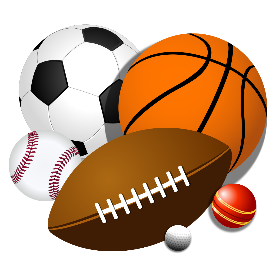 __________ Activity LogStudent Name__________ Activity LogStudent Name__________ Activity LogStudent Name__________ Activity LogStudent NameActivityTime ActiveStart/Stop=Total minutesFun Level1-10Lowest to Highest